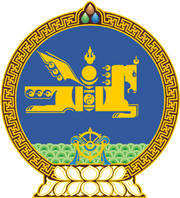 МОНГОЛ УЛСЫН ХУУЛЬ2020 оны 05 сарын 08 өдөр                                                                  Төрийн ордон, Улаанбаатар хот   КОНВЕНЦ СОЁРХОН БАТЛАХ ТУХАЙ1 дүгээр зүйл.Америкийн улсуудын байгууллагын Ерөнхий Ассамблейн 23 дугаар чуулганаар баталж, 1996 оны 04 дүгээр сарын 12-ны өдөр хүчин төгөлдөр болсон “Эрүүгийн ял шийтгэлийг гадаад улсад эдлүүлэх тухай Америкийн улсууд хоорондын конвенц”-ыг Монгол Улсын Засгийн газрын өргөн мэдүүлснээр соёрхон баталсугай.  	МОНГОЛ УЛСЫН 	ИХ ХУРЛЫН ДАРГА				Г.ЗАНДАНШАТАРНийлсэн ХянасанЗ%, Т.Уранчимэг